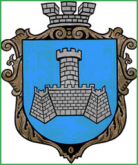 УКРАЇНАХМІЛЬНИЦЬКА МІСЬКА РАДАВІННИЦЬКОЇ ОБЛАСТІ                       виконавчий комітетРІШЕННЯ   від  ___________2018 р.                                                       №_________Про встановлення режимуроботи об’єкту підприємництвау сфері торгівлі ФОП Попель Т.В.	Розглянувши заяву фізичної особи – підприємця Попель Тетяни Володимирівни від 09.11.2018р. щодо встановлення режиму роботи для закладу ресторанного господарства – кафе «Берег», керуючись рішенням виконавчого комітету Хмільницької міської ради від 30.08.2011р. № 601 «Про затвердження Положення про порядок встановлення режиму роботи об’єктів торгівлі та сфери послуг на території м. Хмільника», ст.30, 59 Закону України “Про місцеве самоврядування в Україні”, виконавчий комітет міської ради:В И Р І Ш И В :Встановити, за погодженням з власником (ФОП Попель Т.В., місце проживання м. Хмільник, вул. 1 Травня, 32/31), режим роботи для закладу ресторанного господарства – кафе «Берег», який знаходиться по вул. Шевченка, 25 /додається/.Вказати ФОП Попель Т.В. про необхідність дотримуватись:- встановленого режиму роботи;- Правил роздрібної торгівлі продовольчими товарами, затверджених наказом Міністерства економіки та з питань європейської інтеграції України від 11.07.2003р. №185;- Правил роботи закладів (підприємств) ресторанного господарства, затверджених наказом  Міністерства економіки та з питань європейської інтеграції України від 24.07.2002р. № 219;- Правил благоустрою території міста Хмільника, затверджених рішенням 45 сесії Хмільницької міської ради 5 скликання від 26.02.2009р. №491.Контроль за виконанням цього рішення покласти на заступника міського голови з питань діяльності виконавчих органів міської ради, згідно розподілу обов’язків.                 Міський голова                                                          С.Б. РедчикДодаток до рішення виконкому міської ради № ___ від _______2018 р.Режим роботиоб’єкта підприємництва у сфері торгівлі, розташованого на території м. ХмільникаКеруючий справами виконавчогокомітету міської ради							С.П. МаташЛист-погодження до рішення виконавчого комітету Хмільницької міської ради «Про встановлення режиму роботи об’єкту підприємництва у сфері торгівлі ФОП Попель Т.В.»Виконавець: Начальник відділу розвитку підприємництва,туризму та сфери послуг  управління економічного розвиткута євроінтеграції міської ради                                                    О.М. ДрачПогоджено:Заступник міського головиз питань діяльності виконавчихорганів міської ради                                                                   А.В. СташкоЗаступник міського головиз питань діяльності виконавчихорганів міської ради                                                                   В.М. ЗагікаНачальник управління економічногорозвитку та євроінтеграції міської ради                                  Ю.Г. Підвальнюк                         Начальник юридичного відділу	міської ради                                                                                Н.А. БуликоваРішення надіслано:Загальний відділ міської ради – 3 пр.;Управління економічного розвитку та євроінтеграції міської ради – 1 пр.;Центр надання адміністративних послуг – 1пр.Назва підприємстваАдреса розташуванняПрізвище, ім’я тапо-батькові керівникаРежимРоботиКафе «Берег» вул. Шевченка, 25ФОП Попель Т.В.10.00-22.00Без перервиБез вихідних